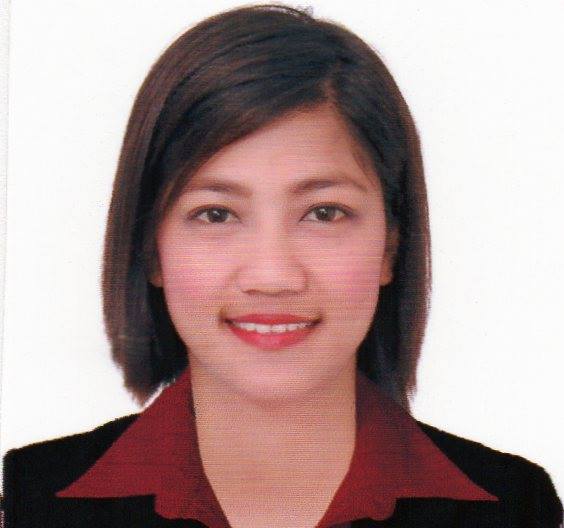 JENNY JENNY.338534@2freemail.com CAREER OBJECTIVESTo secure a challenging career wherein my professional experience, knowledge and skills will be utilize towards professional growth and personal development and to contribute to the achievement of Company goals and objectives.CORE COMPETENCIESFront Office experienceKnowledge in Guest Service and cash handlingApproachable, well presented and able to establish good working relationships with different peopleExcellent hospitality and customer service skillsPossess total commitment to customer/guest satisfactionExcellent written and verbal communication skills in English and FilipinoStrong organizational, administrative and analytical skillsEnergetic, self-motivated and hardworkingFriendly and outgoingAmbitious and willing to learnWORK EXPERIENCERECEPTIONIST cum ADMIN/HR ASSISTANT , Abu Dhabi, UAEJUNE 2015 to present      Duties & responsibilitiesWelcomes visitors by greeting them in professional and polite manner.Answers telephones and directs the caller to the appropriate personnel.Takes and retrieves messages for various personnel.Provides callers with information such as company address, directions to the company location, and other related information.Receives, sorts and forwards incoming mail. Maintains and routes publications.Submits invoices every end of the month to close the petty cash report.Assists in the ordering, receiving, stocking and distribution of office supplies.Maintains security by following procedures; monitoring logbook; issuing visitor badges.Assists with other related clerical duties such as photocopying, faxing, filing and collating.Data entry for labours information, business cards, applicant profile.Filling documents in admin and accounts department (entering salary sheet in excel, time sheets)Can do basic admin and hr works (preparing documents for applying visa and for cancellation)FRONT OFFICE CLERK | ISLANDIA HOTEL CORP. ,Alaminos City, Pangasinan,  Phils.|Sept 2014 – April 2015	Duties & responsibilitiesSmile, greet and welcome all guests to the hotel.Handle guest check-ins and check-outs appropriatelyManage the registration processTake calls and provide information and transfer callsProvide guests with room keys and call for bellboysTake reservations over the telephone, through emails and in personAnswer queries regarding the hotel’s services, charges, dining facilities, sports facilities and travel directionsRefer guests to appropriate departments to resolve complaints or provide suggestionsCompute bills and take paymentsProvide guests with directions around the hotelContact housekeeping and maintenance departments when a problem is reportedExplain appropriate use of keys and ensure that guests are satisfied with the rooms allotted to themBalance cash at the end of the shift and generate accounting reports for the benefit of the next shiftTEAM MEMBER – PIZZA MAKING | Philippine Pizza Inc. (PIZZA HUT)Manila, Philippines |May 2012 – May 2013Duties & responsibilitiesPrepare all food items consistently and adhering to all recipe standardsMaintain a safe working environment by using proper food handling skills and following food safety guidelinesClean, stock, and restock workstations and display cases.Cook the exact number of items ordered by each customer, working on several different orders simultaneouslyOperate large-volume cooking equipment such as grills, deep-fat fryers, or griddles.Measure ingredients required for specific food items being prepared.Wash, cut, and prepare foods designated for cooking.Order and take delivery of supplies.Conduct inventory on food items and kitchen utensilsEDUCATIONAL BACKGROUNDTertiary Level				Bachelor of Science in International Hospitality Management					             Perpetual Help College of ManilaYear 2010-2014 Manila, PhilippinesPERSONAL DATAAge			: 24 years oldBirthday		: October 26,1992Place of Birth		: Agno Pangasinan,Phils.Status			: SingleNationality		: FilipinoHeight			: 5’5”Languages	: Fluent in written and spoken  English& FilipinoCHARACTER REFERENCESAvailable upon request.